О признании утратившем силу решение Совета сельского поселения Бик-Кармалинский  сельсовет муниципального района Давлекановский район Республики Башкортостан  от 18 февраля 2013 года № 13                                          «Об утверждении  Порядка  создания  и  использования,  в  том  числе                         на платной  основе,  парковок  (парковочных   мест),   расположенных                        на автомобильных    дорогах    общего   пользования   местного значения сельского поселения Бик-Кармалинский  сельсовет муниципального района Давлекановский район Республики Башкортостан»В соответствии Федеральным законом от 06.10.2003 № 131-ФЗ «Об общих принципах организации местного самоуправления в Российской Федерации»,  законом Республики Башкортостан от 18.03.2005 № 162-з «О местном самоуправлении в Республике Башкортостан», Совет сельского  поселения Бик-Кармалинский  сельсовет решил:	1. Признать утратившим силу решение Совета сельского поселения Бик-Кармалинский  сельсовет  муниципального района Давлекановский  район  Республики  Башкортостан от 18 февраля 2013 года  № 13 « Об утверждении  Порядка  создания  и  использования,  в  том  числе на платной  основе,  парковок  (парковочных   мест),   расположенных   на автомобильных    дорогах    общего   пользования   местного значения сельского поселения Бик-Кармалинский  сельсовет муниципального района Давлекановский район Республики Башкортостан».2. Настоящее решение подлежит обнародованию в установленном порядке, размещению в информационно-телекоммуникационной сети «Интернет» на официальном сайте Совета муниципального района Давлекановский район Республики Башкортостан (раздел «Поселения муниципального района»).         3. Контроль за исполнением настоящего решения оставляю за собой.Глава сельского поселения	                                                     О.Р.Лукманов				 Башҡортостан РеспубликаһыДәүләкән районымуниципаль районыныңБик-Ҡарамалы  ауыл Советыауыл биләмәһе Советы453422,  Дәүләкән районы,  Бик-Ҡарамалы ауылы, Үҙәк урам, 27,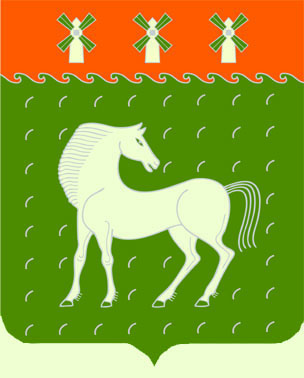 Совет сельского поселенияБик-Кармалинский сельсоветмуниципального района Давлекановский районРеспублики Башкортостан453422, Давлекановский район,  с.Бик-Кармалы, ул. Центральная,  27,ҠАРАР18 ғинуар 2021 й.№ 1РЕШЕНИЕ18 января 2021 г.